need help press F1download, complete, print and post to: CANT (INC), PO BOX 40437, CASUARINA NT 0811, with paymentPayment may be made by cheque or direct deposit to the CANT account at ANZ BSB 015 896 account 498013318FEE: 	$20.00 per applicationAPPLICATION FOR NATIONAL STATUSselect level applying for:		1: National Champion		2: National Grand Champion(use tab key to move between sections)		3: National Premier Neuter		4: National Gd Premier NeuterENCLOSED ARE ALL RELEVANT CHALLENGE/AWARD OF MERIT CERTIFICATES LISTED IN ORDER BELOW WHICH QUALIFY THE EXHIBIT FOR THE TITLE IN ACCORDANCE WITH THE BELOW REQUIREMENTS:THREE (3) CHALLENGES/AWARDS OF MERIT, AWARDED AT THREE (3) DIFFERENT ACF (INC.) NATIONAL SHOWS, UNDER THREE (3) DIFFERENT JUDGES.TWO (2) CHALLENGES/AWARDS OF MERIT AWARDED AT TWO (2) DIFFERENT ACF (INC.) NATIONAL SHOWS BY TWO (2) DIFFERENT JUDGES; PLUS THREE (3) CHALLENGES/AWARDS OF MERIT AWARDED AT OTHER SHOWS BY ACF (INC.) INTERNATIONAL JUDGES OR OVERSEAS JUDGES.THE LAST CHALLENGE/AWARD OF MERIT TO BE AWARDED AT LEAST TWENTY (20) MONTHS AFTER THE FIRST. (NB: Nationals are in different years)NOTE: for your protection, please REGISTER MAIL when sending originals of certificates as replacement copies are not available.  photocopies are acceptable if their authenticity can be verified (eg the certificate issue number).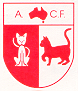 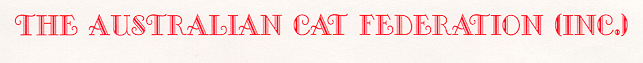 TITLE OF CAT:(not including title being sought)TITLE OF CAT:(not including title being sought)TITLE OF CAT:(not including title being sought)TITLE OF CAT:(not including title being sought)NAME OF CAT:NAME OF CAT:NAME OF CAT:NAME OF CAT:BREED:SEX:COLOUR:REG NUMBER:REG NUMBER:REG NUMBER:DATE OF BIRTHDATE OF BIRTHDATE OF BIRTHSIRE:SIRE:DAM:DAM:BRED BY:BRED BY:STATE:STATE:STATE:ISSUED BY(SHOW SPONSOR)ISSUED BY(SHOW SPONSOR)ISSUED BY(SHOW SPONSOR)ISSUED BY(SHOW SPONSOR)CERTIFICATE NO.CERTIFICATE NO.CERTIFICATE NO.DATE OF ISSUEDATE OF ISSUEJUDGEJUDGEJUDGECONTROLCONTROLCONTROL1.2.3.4.5.NAME OF OWNER:NAME OF OWNER:NAME OF OWNER:NAME OF OWNER:NAME OF OWNER:TEL NO:TEL NO:POSTAL ADDRESS:POSTAL ADDRESS:POSTAL ADDRESS:POSTAL ADDRESS:POSTAL ADDRESS:POSTAL ADDRESS:POSTAL ADDRESS:POSTAL ADDRESS:POSTAL ADDRESS:POSTAL ADDRESS:POST CODE:POST CODE:POST CODE:POST CODE:SIGNATURE OF OWNER:SIGNATURE OF OWNER:SIGNATURE OF OWNER:SIGNATURE OF OWNER:SIGNATURE OF OWNER:SIGNATURE OF OWNER:DATE:DATE:DATE:DATE:E-mail:E-mail:CERTIFICATION BY ACF (Inc.) AFFILIATE CONTROLCERTIFICATION BY ACF (Inc.) AFFILIATE CONTROLCERTIFICATION BY ACF (Inc.) AFFILIATE CONTROLCERTIFICATION BY ACF (Inc.) AFFILIATE CONTROLCERTIFICATION BY ACF (Inc.) AFFILIATE CONTROLCERTIFICATION BY ACF (Inc.) AFFILIATE CONTROLCERTIFICATION BY ACF (Inc.) AFFILIATE CONTROLCERTIFICATION BY ACF (Inc.) AFFILIATE CONTROLCERTIFICATION BY ACF (Inc.) AFFILIATE CONTROLCERTIFICATION BY ACF (Inc.) AFFILIATE CONTROLCERTIFICATION BY ACF (Inc.) AFFILIATE CONTROLCERTIFICATION BY ACF (Inc.) AFFILIATE CONTROLCERTIFICATION BY ACF (Inc.) AFFILIATE CONTROLCERTIFICATION BY ACF (Inc.) AFFILIATE CONTROLCERTIFICATION BY ACF (Inc.) AFFILIATE CONTROLTheCat Association of the Northern Territory (Inc)Cat Association of the Northern Territory (Inc)Cat Association of the Northern Territory (Inc)Cat Association of the Northern Territory (Inc)Cat Association of the Northern Territory (Inc)Cat Association of the Northern Territory (Inc)Cat Association of the Northern Territory (Inc)confirms that the details listed in this application are correct and theconfirms that the details listed in this application are correct and theconfirms that the details listed in this application are correct and theconfirms that the details listed in this application are correct and theconfirms that the details listed in this application are correct and theconfirms that the details listed in this application are correct and theconfirms that the details listed in this application are correct and theabove named cat, qualifies for this "acf national award".  the original certificates have been sighted and confirmed correct.above named cat, qualifies for this "acf national award".  the original certificates have been sighted and confirmed correct.above named cat, qualifies for this "acf national award".  the original certificates have been sighted and confirmed correct.above named cat, qualifies for this "acf national award".  the original certificates have been sighted and confirmed correct.above named cat, qualifies for this "acf national award".  the original certificates have been sighted and confirmed correct.above named cat, qualifies for this "acf national award".  the original certificates have been sighted and confirmed correct.above named cat, qualifies for this "acf national award".  the original certificates have been sighted and confirmed correct.above named cat, qualifies for this "acf national award".  the original certificates have been sighted and confirmed correct.above named cat, qualifies for this "acf national award".  the original certificates have been sighted and confirmed correct.above named cat, qualifies for this "acf national award".  the original certificates have been sighted and confirmed correct.above named cat, qualifies for this "acf national award".  the original certificates have been sighted and confirmed correct.above named cat, qualifies for this "acf national award".  the original certificates have been sighted and confirmed correct.above named cat, qualifies for this "acf national award".  the original certificates have been sighted and confirmed correct.above named cat, qualifies for this "acf national award".  the original certificates have been sighted and confirmed correct.above named cat, qualifies for this "acf national award".  the original certificates have been sighted and confirmed correct.SIGNED:SIGNED:SIGNED:DATE:DATE:/          //          /		(Secretary/Registrar)		(Secretary/Registrar)		(Secretary/Registrar)		(Secretary/Registrar)		(Secretary/Registrar)		(Secretary/Registrar)		(Secretary/Registrar)		(Secretary/Registrar)		(Secretary/Registrar)		(Secretary/Registrar)		(Secretary/Registrar)		(Secretary/Registrar)		(Secretary/Registrar)		(Secretary/Registrar)		(Secretary/Registrar)Office Use Only:Office Use Only:Office Use Only:Office Use Only:Office Use Only:Date Processed:Date Processed:Date Processed:Date Processed:Date Processed:Date Processed:Date Processed:Date Processed:Date Processed:Date Processed: